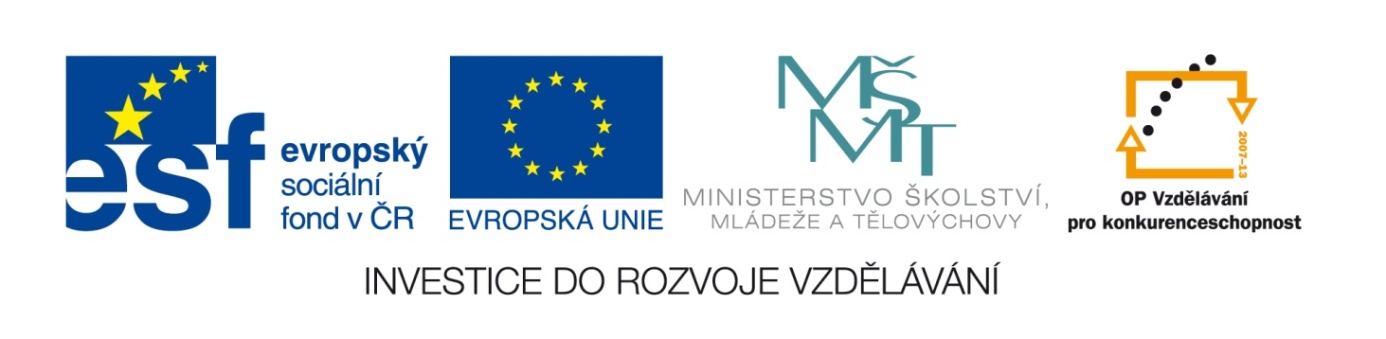 Označení materiálu: 	 		VY_32_INOVACE_ STEIV_FYZIKA2_04Název materiálu:			Násobky jednotek_4. Tematická oblast:	Fyzika 2.ročník. 	Anotace:	Pracovní list slouží k procvičení násobků fyzikálních jednotek formou doplňovaček.  Očekávaný výstup:	Ovládá předpony – násobky fyzikálních jednotek formou pracovních listů, požadované informace dohledá v dostupných informačních zdrojích.Klíčová slova:	Tera, Giga, Mega, hekto, deka, deci, centi, mili, mikro, nano, piko.Metodika: 	Zpracovaný materiál slouží k opakování probraného učiva na téma Fyzikální jednotky a jejich násobky. Materiál lze použít k elektronické distribuci a zpětné kontrole formou vyhledaných informací.Obor:					Automechanik, Zámečník, Instalatér, Truhlář Ročník:					2.Autor: 					Ing. Ivan ŠtevulaZpracováno dne: 			13. 9. 2013Prohlašuji, že při tvorbě výukového materiálu jsem respektoval (a) všeobecně užívané právní a morální zvyklosti, autorská a jiná práva třetích osob, zejména práva duševního vlastnictví (např. práva k obchodní firmě, autorská práva k software, k filmovým, hudebním a fotografickým dílům nebo práva k ochranným známkám) dle zákona 121/2000 Sb. (autorský zákon). Nesu veškerou právní odpovědnost za obsah a původ svého díla.Doplňovačka – známý fyzikZ dostupných zdrojů zpracujte krátkou informační zprávu o známém fyzikovi v rozsahu 5 minut.Doplňovačka – známý fyzikZ dostupných zdrojů zpracujte krátkou informační zprávu o známém fyzikovi v rozsahu 5 minut.Doplňovačka – známý fyzikZ dostupných zdrojů zpracujte krátkou informační zprávu o známém fyzikovi v rozsahu 5 minut.Řešení doplňovaček: 10 210 6  10 -9s10 -210 2 10 -6 10 -3 s10 12 10 -1 10 910 -9 10 310 -1 10 -6 s10 2 10 -2 10 -1  10 1210 -6  10 -910 -1s10 -2 10 -6 u10 12 10 2 10 6 10 -6f 10 -1210 12  10 -1 10 110 6  10 1210 3f10 -2 10 -6 10 -110 -310 -910 110 -210 -1b10 12  10 6u10 -2Hans Christian OerstedHans Christian OerstedHans Christian OerstedHans Christian Oersted 10 2hektoTera10 1210 6 MegaGiga10 9 10 -9nanoMega10 6sskilo10 310 -2centihekto10 210 2 hektodeka10 110 -6 mikrometr110 -3 milideci10-1sscenti10-210 12 Teramili10-310 -1 decimikro10-610 9Giganano10-910 -9nanopiko10-12 10 3kilo10 -1 deci10 -6 mikross10 2hekto 10 -2 centi10 -1 deciErnest RutherfordErnest RutherfordErnest Rutherford 10 12TeraTera10 1210 -6 mikroGiga10 9 10 -9nanoMega10 610 -1decikilo10 3sshekto10 210 -2 centideka10 110 -6 mikrometr1uudeci10-110 12 Teracenti10-210 2 hektomili10-310 6 Megamikro10-610 -6mikronano10-9ffpiko10-12 10 -12piko10 12 Tera 10 -1deciKarl Ferdinand BraunKarl Ferdinand BraunKarl Ferdinand BraunKarl Ferdinand Braun 10 1dekaTera10 1210 6 MegaGiga10 9 10 12TeraMega10 610 3kilokilo10 3ffhekto10 210 -2 centideka10 110 -6 mikrometr110 -1decideci10-110 -3milicenti10-210 -9nanomili10-310 1dekamikro10-610 -2centinano10-910 -1decipiko10-12bb10 12 Tera 10 6Megauu10 -2centi